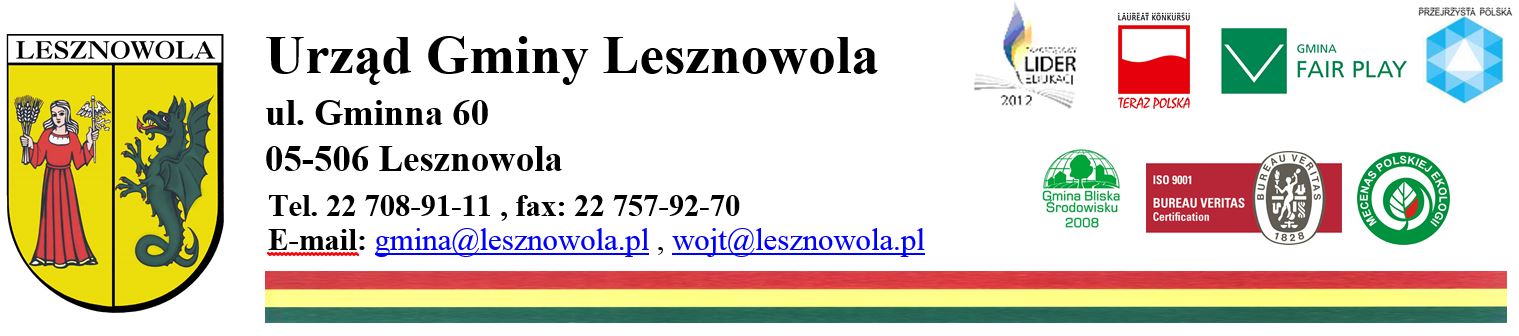                                                                                   Lesznowola 29.05.2019r.Wykonawcy uczestniczący w postępowaniu o udzielenie zamówienia publicznegoRZP.271.5.05.03.2019dotyczy przetargu nieograniczonym na: „Zakup pierwszego wyposażenia filii szkoły w Lesznowoli”ZMIANA TREŚCI SPECYFIKACJI ISTOTNYCH WARUNKÓW ZAMÓWIENIA	Gmina Lesznowola, Zamawiający, ul. Gminna 60, 05-506 Lesznowola, uprzejmie informuje, iż dokonuje zmian w załączniku nr 7 w poz. nr 55, 56, 57 oraz 58 w następujący sposób:Jest:Powinno być:	Pozostałe zapisy SIWZ pozostają bez zmian.	Z poważaniem181d. 14Analiza indy-widualnaStół o wym. blatu  70 x 50 cm, rozm. 3-4, 2os., stelaż wykonany z profilu płasko-owalnego o przekroju 38 x 20 mm i 30 x 15 mm aluminium, blat buk, obrzeże ABS, narożniki zaokrąglone. Stół wyposażony w haki na tornistry oraz plastikowe zatyczki chroniące podłogę przed zarysowaniem.szt.5RAZEM5182d. 14Analiza indy-widualnaStół o wym. blatu 70 x 50 cm, rozm. 2- 3, 2os., stelaż wykonany z profilu płasko-owalnego o przekroju 38 x 20 mm i 30 x 15 mm aluminium, blat buk, obrzeże ABS, narożniki zaokrąglone. Stół wyposażony w haki na tornistry oraz plastikowe zatyczki chroniące podłogę przed zarysowaniemszt.6RAZEM6294d. 18Analiza indy-widualnaMetalowa szafa gospodarcza - drzwi granatowe,  z blachy stalowej pokrytej farbą proszkową. Drzwi dwuskrzydłowe, wyposażone w wywietrzniki oraz miejsce na identyfikator, zamykane zamkiem kluczowym z trzypunktowym ryglowaniem. W lewej części znajdują się 4 półki, w prawej drążek na ubrania oraz uchwyt na narzędzia do sprzątania. Szafa gospodarcza ma wydzieloną komorę w kształcie litery ”L” i jedną komorę skrytkową o wym. 26 x 29 x 49 cm i trzy komory skrytkowe o wym. 33 x 29 x 49 cm. - wym. 60 x 49 x 180 cm szt.10RAZEM1423d. 24Analiza indy-widualnaStół o wym. blatu 70x50 rozm. 3-4, 2os., stelaż wykonany z profilu płasko-owalnego o przekroju 38x20 mm i 30x15 mm aluminium, blat buk, obrzeże ABS, narożniki zaokrąglone. Stół wyposażony w haki na tornistry oraz plastikowe zatyczki chroniące podłogę przed zarysowaniemszt.11RAZEM11449d. 25Analiza indy-widualnaMetalowa szafa gospodarcza - drzwi granatowe,  z blachy stalowej pokrytej farbą proszkową. Drzwi dwuskrzydłowe, wyposażone w wywietrzniki oraz miejsce na identyfikator, zamykane zamkiem kluczowym z trzypunktowym ryglowaniem. W lewej części znajdują się 4 półki, w prawej drążek na ubrania oraz uchwyt na narzędzia do sprzątania. Szafa gospodarcza ma wydzieloną komorę w kształcie litery ”L” i jedną komorę skrytkową o wym. 26 x 29 x 49 cm i trzy komory skrytkowe o wym. 33 x 29 x 49 cm. - wym. 60 x 49 x 180 cm szt.10RAZEM1181d. 14Analiza indy-widualnaStół o wym. blatu  70 x 50 cm, rozm. 3-4, 1os., stelaż wykonany z profilu płasko-owalnego o przekroju 38 x 20 mm i 30 x 15 mm aluminium, blat buk, obrzeże ABS, narożniki zaokrąglone. Stół wyposażony w haki na tornistry oraz plastikowe zatyczki chroniące podłogę przed zarysowaniem.szt.5RAZEM5182d. 14Analiza indy-widualnaStół o wym. blatu 70 x 50 cm, rozm. 2- 3, 1os., stelaż wykonany z profilu płasko-owalnego o przekroju 38 x 20 mm i 30 x 15 mm aluminium, blat buk, obrzeże ABS, narożniki zaokrąglone. Stół wyposażony w haki na tornistry oraz plastikowe zatyczki chroniące podłogę przed zarysowaniemszt.6RAZEM6294d. 18Analiza indy-widualnaMetalowa szafa gospodarcza - drzwi granatowe,  z blachy stalowej pokrytej farbą proszkową. Drzwi dwuskrzydłowe, wyposażone w wywietrzniki oraz miejsce na identyfikator, zamykane zamkiem kluczowym z trzypunktowym ryglowaniem. W lewej części znajdują się 4 półki, w prawej drążek na ubrania oraz uchwyt na narzędzia do sprzątania. Szafa gospodarcza ma wydzieloną komorę w kształcie litery ”L” i jedną komorę skrytkową o wym. 26 x 29 x 49 cm i trzy komory skrytkowe o wym. 33 x 29 x 49 cm. - wym. 60 x 49 x 180 cm szt.1RAZEM1423d. 24Analiza indy-widualnaStół o wym. blatu 70x50 rozm. 3-4, 1os., stelaż wykonany z profilu płasko-owalnego o przekroju 38x20 mm i 30x15 mm aluminium, blat buk, obrzeże ABS, narożniki zaokrąglone. Stół wyposażony w haki na tornistry oraz plastikowe zatyczki chroniące podłogę przed zarysowaniemszt.11RAZEM11449d. 25Analiza indy-widualnaMetalowa szafa gospodarcza - drzwi granatowe,  z blachy stalowej pokrytej farbą proszkową. Drzwi dwuskrzydłowe, wyposażone w wywietrzniki oraz miejsce na identyfikator, zamykane zamkiem kluczowym z trzypunktowym ryglowaniem. W lewej części znajdują się 4 półki, w prawej drążek na ubrania oraz uchwyt na narzędzia do sprzątania. Szafa gospodarcza ma wydzieloną komorę w kształcie litery ”L” i jedną komorę skrytkową o wym. 26 x 29 x 49 cm i trzy komory skrytkowe o wym. 33 x 29 x 49 cm. - wym. 60 x 49 x 180 cm szt.1RAZEM1